Program for ulvene 4. kvartal 2021-2022Mødetid: Tirsdag kl. 18:30 til 20:00November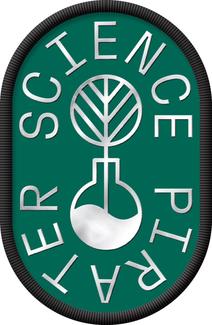 d. 2.           Science pirater      d. 9.	       Science piraterd. 16.	       Laver bål  d. 23.	       Kigger på stjernerd. 27- 28.  Juleweekend og julemarkedd. 30.	       Spejder OverraskelseDecemberd. 7.          Knob og besnøringer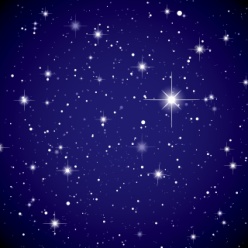 d. 14.        Fællesmøde juleafslutning mødetid 17 - 19d. 21.        Juleferied. 28.	      JuleferieJanuard. 4.          Opstart juleferien / Klargøring til nytårsparaded. 8.          Juletræsindsamling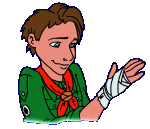 d. 11.        Nytårsparaded. 18.	      Førstehjælpd. 25. 	      FørstehjælpHav altid tøj med der passer til vejret, da vi er ude hver gang.Husk at melde afbudHusk og med bringer drikker dunk.Ulvehyl og hilsnerGry og Knud Anker